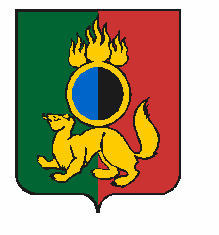 АДМИНИСТРАЦИЯ ГОРОДСКОГО ОКРУГА ПЕРВОУРАЛЬСКПОСТАНОВЛЕНИЕг. ПервоуральскПОСТАНОВЛЯЕТ:27.04.2022№961О внесении изменения в постановление Администрации городского округа Первоуральск от 26 января 2022 года
№ 136 «Об установлении публичного сервитута на земельные участки»В соответствии со статьей 48 Федерального закона № 131-ФЗ от 6 октября         2003 года "Об общих принципах организации местного самоуправления в Российской Федерации", Администрация городского округа ПервоуральскВнести изменение в постановление Администрации городского
округа Первоуральск от 26 января 2022 года № 136 «Об установлении публичного
сервитута на земельные участки»:Пункт 1 постановления изложить в новой редакции: «1.	Установить публичный сервитут в отношении земельных участков с кадастровыми номерами 66:58:1301004:1100, 66:58:1301004:255, 66:58:1301004:256, 66:58:1301004:257, 66:58:1301004:81, 66:58:1301004:410, 66:58:0000000:63                                            (вх. 66:58:1301004:166), 66:58:1301006:2170, 66:58:1301006:344, 66:58:1301006:345, 66:58:1301006:346, 66:58:1301006:348, 66:58:1301006:341, 66:58:1301006:343, 66:58:1301006:367, 66:58:0000000:12279(49), 66:58:0000000:2182(6), с целью размещения существующего инженерного сооружения тепловые сети, с  кадастровым номером 66:58:0000000:13526, сроком до 31 декабря 2046 года.»Настоящее постановление опубликовать в газете «Вечерний Первоуральск» и разместить на официальном сайте городского округа Первоуральск в информационно-телекоммуникационной сети «Интернет» по адресу: www.prvadm.ru.Контроль за исполнением настоящего постановления возложить на заместителя Главы Администрации городского округа Первоуральск по муниципальному управлению Д.М. Крючкова.Глава городского округа ПервоуральскИ.В.Кабец